O Coordenador Daniel Lira da Silva do Curso de Farmácia da Uninassau Maceió - Farol, no uso de suas atribuições e de acordo com o disposto no inciso II do art. 8º do Regulamento de Monitoria desta IES, resolve:Art. 1º. Ficam abertas as inscrições para o processo seletivo de monitoria no período 20/02/2020 à 08/03/2020 na recepção das coordenações do Centro Universitário Maurício de Nassau - Maceió no horário de 09:00 às 21:00.Art. 2º. O processo seletivo será realizado no  às 15:00 na UNINASSAU MACEIÓ/FAROL SALA 305 e constará de prova escrita e entrevista, sobre todos os assuntos do programa da disciplina à qual o (a) discente está se candidatando, além da avaliação do histórico escolar do candidato.Art. 3º.  A banca examinadora será constituída de 03 (três) professores (as) do curso, ministrantes da disciplina afim, sendo um deles, designado pelo Coordenador do Curso para presidir os trabalhos.Art. 4º. A nota final será a média aritmética das notas atribuídas pela banca examinadora à prova teórica e/ou prática (peso = 6) e ao histórico escolar do aluno (peso = 4).Art. 5º. As demais regras para o concurso são aquelas constantes no Regulamento de Monitoria. Art. 6º. A vaga será destinada à(s) disciplina(s) constante no quadro abaixo:Art. 7º.  Os casos omissos serão resolvidos por esta Coordenação do curso. Art. 8º. Não haverá revisão de provas nem das notas atribuídas.,  de  de 20 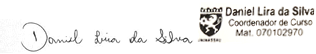 UNIDADE:UNINASSAU MACEIÓ - FAROLCURSO:FARMÁCIAProfessor (s)Disciplina (s)Curso(s)Vagas Priscilla da FonsecaFarmacotécnica AvançadaFarmácia01Priscilla da FonsecaFundamentos de FarmacotécnicaFarmácia01Priscilla da FonsecaCosméticos e SanificantesFarmácia02Daniel LiraQuímica OrgânicaFarmácia01Daniel FortesQuímica Analítica QualitativaFarmácia01Daniel FortesQuímica Analítica QuantitativaFarmácia01Daniel FortesQuímica Geral e InorgânicaFarmácia01Fábio PachecoParasitologiaFarmácia02Gabriela CortiBromatologiaFarmácia01Gabriela CortiControle de Qualidade Físico-QuímicoFarmácia02Ana RachelParasitologia ClínicaFarmácia01Ana RachelImunologia ClínicaFarmácia02Victor BastosAnatomia HumanaFarmácia01Fabiola BritoHistologiaFarmácia / Fisioterapia01Flávia JabourPatologia GeralFarmácia / Fisioterapia01